Пр. им. Маршала Советского Союза Г.К. Жукова, д. 83, Волгоград, 400107Тел. . (8442) 34-33-44  Е-mail: vtk_portal@volganet.ruОКПО 02820635, ОГРН 1023402984373, ИНН/КПП 3443901754/344301001«____»___________2022 №______  	        Руководителю                                                                  На №_________ от _____________              Регионального ресурсного центра                                                                          Волгоградской области                                                                         М.Н. Чеботаревой                Информационная справка о помещении и оборудовании студенческого волонтерского отряда «Доброволец»Студенческий волонтерский отряд «Доброволец» является студенческим органом общественной инициативы и руководствуется в своей деятельности законодательством РФ, Уставом ГБПОУ «ВТК», Правилами внутреннего распорядка колледжа, Положением о Студенческом совете, Положением о студенческом волонтерском отряде «Доброволец».Для организации деятельности студенческого волонтерского отряда «Доброволец» предоставлено отдельное помещение по адресу Проспект им. Маршала Г.К. Жукова д. 83.Площадь помещения 16 кв. м. и включает в себя один рабочий кабинет.В перечень оборудования, выделенного для организации деятельности Студенческого волонтерского отряда «Доброволец» входят: одно полностью оборудованное автоматизированное рабочее место (ноутбук hp, принтер, программное обеспечение, компьютер подключен к Wi-Fi).В распоряжении студенческого волонтерского отряда находится актовый зал колледжа, находящийся по адресу Проспект им. Маршала Г.К. Жукова д. 83, площадь которого 125 кв. м.Актовый зал оборудован следующим: трибуна, 2 микрофона, ноутбук, усилитель, музыкальный пульт, экран, проектор, 2 музыкальные колонки.Кроме того, студенческий отряд «Доброволец» обеспечен канцелярскими товарами и расходными материалами.Фотоматериалы прилагаются.Директор колледжа								О.Ю. Петрова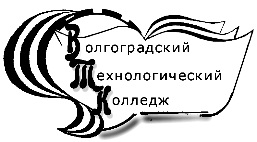 Комитет образования, науки и молодежной политики Волгоградской областиКомитет образования, науки и молодежной политики Волгоградской областиКомитет образования, науки и молодежной политики Волгоградской областигосударственное бюджетное профессиональное образовательное учреждение «Волгоградский технологический колледж»(ГБПОУ «ВТК»)государственное бюджетное профессиональное образовательное учреждение «Волгоградский технологический колледж»(ГБПОУ «ВТК»)государственное бюджетное профессиональное образовательное учреждение «Волгоградский технологический колледж»(ГБПОУ «ВТК»)